 UNIVERSIDADE DO ESTADO DE SANTA CATARINA – UDESC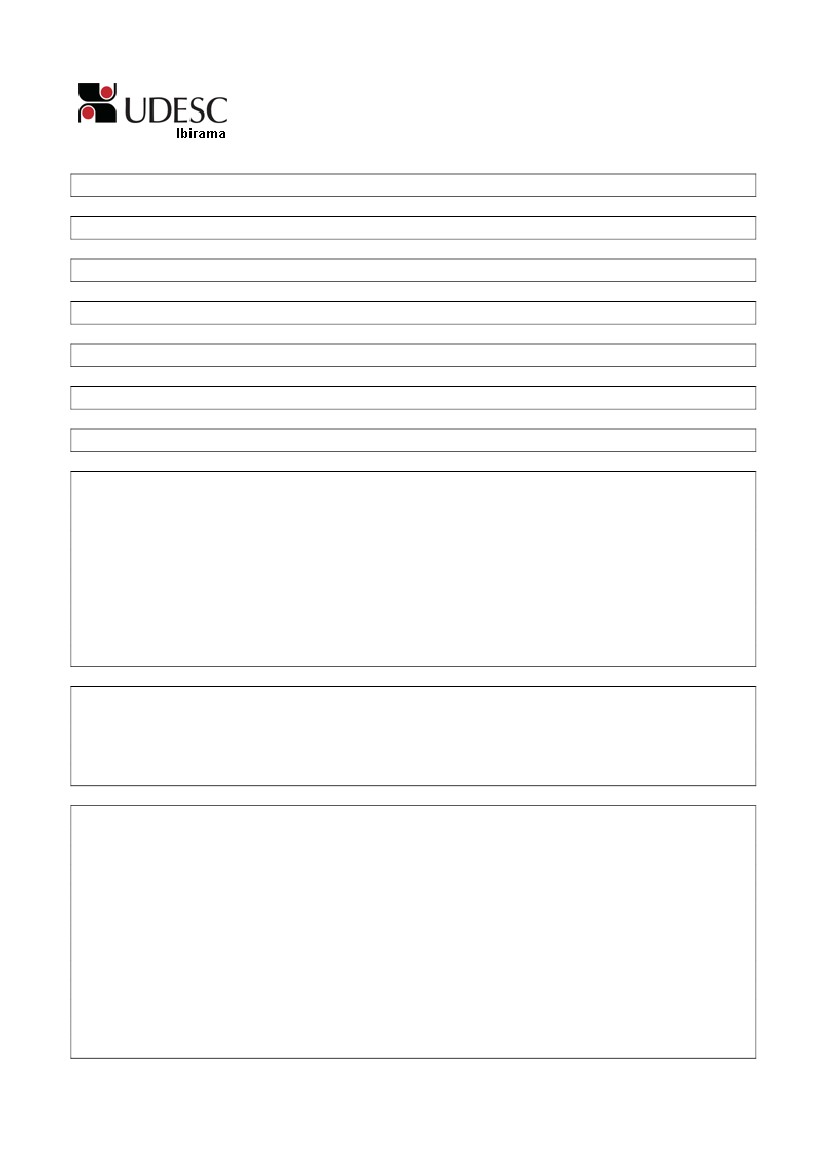 CENTRO DE EDUCAÇÃO SUPERIOR DO ALTO VALE DO ITAJAÍ –                      CEAVIPLANO DE ENSINODEPARTAMENTO: DSIDISCIPLINA: Desenho TécnicoPROFESSOR: Heinz Günther SchaafCARGA HORÁRIA TOTAL: 54CURSO(S): Bacharelado em Engenharia SanitáriaSEMESTRE/ANO: 01/2012PRÉ-REQUISITOS: -SIGLA: DTEE-MAIL: h.schaaf@ibest.com.brTEORIA: 54PRÁTICA: 0        OBJETIVO GERAL DO CURSO: O Curso de Engenharia Sanitária do Centro deEducação Superior do Alto Vale do Itajaí – CEAVI, da UDESC/ Ibirama, objetiva formarprofissionais da engenharia habilitados à preservação, ao controle, à avaliação, à medida e àlimitação das influências negativas das atividades humanas sobre o meio ambiente, de modo aatender as necessidades de proteção e utilização dos recursos naturais de forma sustentável, aliandonovas metodologias e tecnologias na exploração, uso e tratamento da água, nos projetos de obras desaneamento, que envolvem sistemas de abastecimento de água, sistemas de esgotamento sanitário,sistemas de limpeza urbana, bem como no desenvolvimento de políticas e ações no meio ambienteque busquem o monitoramento, o controle, a recuperação e a preservação da qualidade ambiental eda saúde pública.EMENTA: Introdução ao desenho. Classificação do desenho técnico. Normas. Caligrafia técnica.Simbologia. Formatos padronizados. Legendas. Tipos de linhas. Sistemas de projeção. Vistasortográficas. Diferença entre 1 e 3 diedros. Esboços ortográficos. Cortes. Perspectivas. Vistasaxonométricas. Esboços em perspectiva. Intersecção e desenvolvimento (planificação). Tubulação(canalização). Desenhos de conjunto e de detalhes.OBJETIVO GERAL DA DISCIPLINA: O aluno deverá ser capaz de interpretar e desenhar cominstrumentos, perspectivas de sólidos. Desenho topográfico. Sistema de abastecimento de águapredial e industrial, desenho de instalações sanitárias urbanas e rurais, empregando as técnicas,convenções e normas de projeto no desenho técnico.OBJETIVOS ESPECÍFICOS AS DISCIPLINA: Os objetivos específicos dividem-se em:1o) Desenvolver as técnicas de desenho com instrumentos observando sua utilização racional;2o) Aplicar regras gerais de cotas e escalas;3o) Desenhar e sombrear perspectivas de sólido;4o) Desenhar vistas ortográficas, perspectivas isométricas e cavaleira dentro das convençõesestabelecidas pela ABNT;5o) Conhecer os métodos de representação de canalização de hidrosanitárias, sua simbologia eaplicação.CRONOGRAMA DE ATIVIDADES: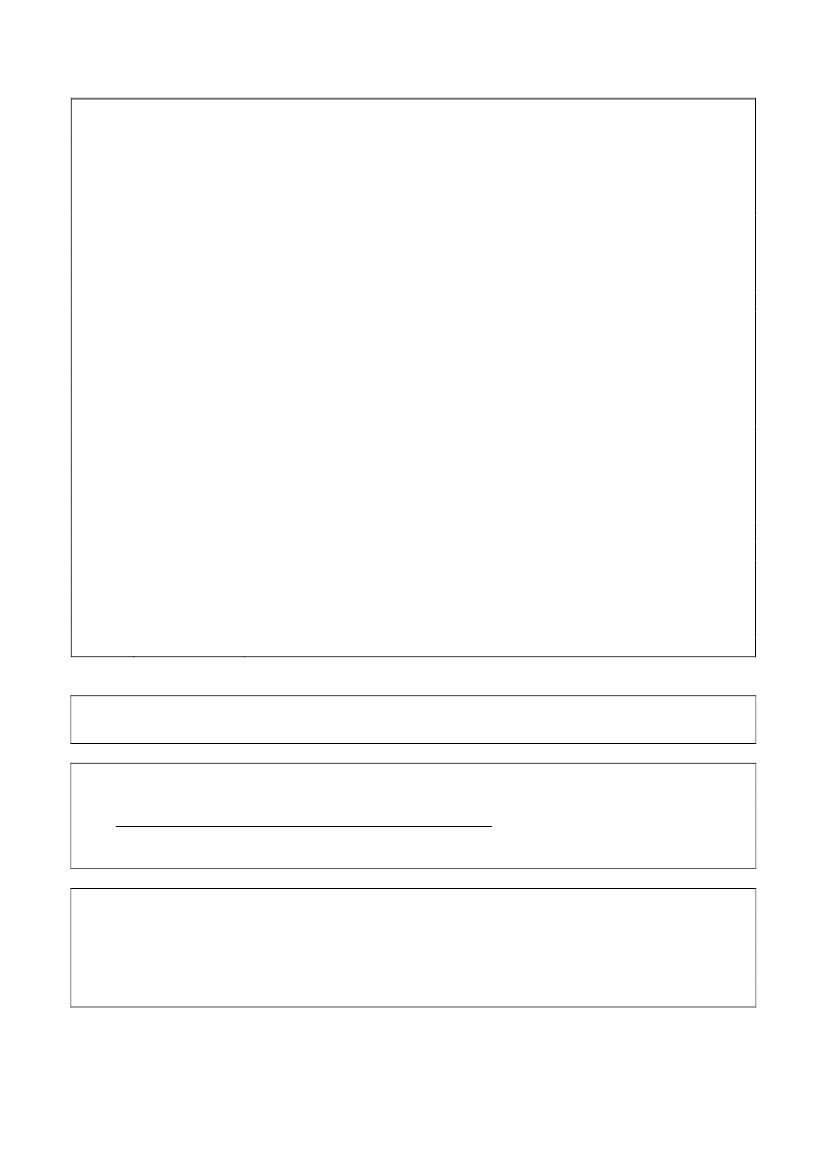 06/0307:30 – 10:00Apresentação da disciplina – cronograma das atividades e avaliação.Introdução ao desenho técnico e sua diferenciação para o desenhoartístico. Aspectos gerais: escrita normalizada, tipos de linhas, folhas dedesenho, legendas, margens e molduras.Verificação dos instrumentos de desenho e instruções de uso. Legendas eescalas. Trabalho 1Desenho de polígonos com o uso dos instrumentos. Trabalho 2Eixos de simetria e curvas cônicas. Trabalho 3Exercícios Trabalho 4Projeções ortogonais. Sistemas de projeção. Apresentação dos quatrodiedros. Estudo do diedro 1. Vistas principais e preferenciais.Trabalho 5Prova 1Estudo do diedro 3. Vistas principais e preferenciais.Trabalho 6Feriado Dia do Trabalhador – Aula compensada com o primeirotrabalho - DiedrosComparação dos diedros 1 e 3. Vistas principais e preferenciais. Esboçosortográficos e leitura de uma projeção. Exercícios. Trabalho 7Prova 2Cortes, regras gerais.Vistas especiais e cotagem. Trabalho 8Perspectiva. Trabalho 2Tubulação Trabalho 9Tubulação.Prova 3.EXAME13/0320/0327/0303/0410/0407:30 – 10:0007:30 – 10:0007:30 – 10:0007:30 – 10:0007:30 – 10:0017/0424/0401/0508/0515/0522/0529/0505/0612/0619/0626/0603/0707:30 – 10:0007:30 – 10:0007:30 – 10:0007:30 – 10:0007:30 – 10:0007:30 – 10:0007:30 – 10:0007:30 – 10:0007:30 – 10:0007:30 – 10:0007:30 – 10:0007:30 – 10:00METODOLOGIA PROPOSTA: Aulas Expositivas com o auxílio do laboratório de Autocadde Exercícios.MÉTODO DE AVALIAÇÃO:M ((T1 T2 T3 T4 ) / 4) P1 ((T6 T7 T8 T9 ) / 4) P2                                4eBIBLIOGRAFIA:- Baldam, Roquemar de Lima. AutoCAD 2010: utilizando totalmente. 1ª edição. Érica, 2009.- Lima, Claudia Campos Netto Alves de. Estudo dirigido de AutoCAD 2010. 1ª edição, Érica, 2009.- Karton, Rosa. AutoCAD 2010 – Desenhando em 2D. Editora Senac SP, 2009.